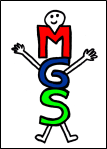 Antrag auf vorzeitige Aufnahme in die GrundschuleSehr geehrte Damen und Herren, wir stellen hiermit den Antrag, unser Kind __________________________________________________________, geb. am ____________________, zu Schuljahresbeginn in die Grundschule aufzunehmen. Besondere Gründe (Situation des Kindes):_________________________________________________________________________________________________________________________________________________________________________________________________________________________________________________________________________________________________________________________________________________________________________________________________________________________________________________________________________________________________________________________________________________________________________________________________________________________________Mit freundlichen Grüßen ____________________________________________________________Ort, Datum und Unterschrift der ErziehungsberechtigtenBefund des Schularztes: 			schulfähig 			nicht schulfähig Bemerkungen: __________________________________________________________________________ ____________________________________________________________Ort, Datum und Unterschrift des Schularztes Stellungnahme der aufnehmenden Schule Aufgrund der Schulüberprüfung ist das Kind			schulfähig 		nicht schulfähig.Die vorzeitige Aufnahme 					wird befürwortet 		nicht befürwortet.Fürth, den ___________________			___________________________________________							Rektorin